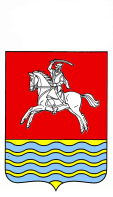 АДМИНИСТРАЦИЯ КУМЫЛЖЕНСКОГО МУНИЦИПАЛЬНОГО РАЙОНА ВОЛГОГРАДСКОЙ ОБЛАСТИПОСТАНОВЛЕНИЕОт 13.09.2019г. № 764В целях регулирования землепользования и застройки территории Шакинского сельского поселения, обеспечения прав и законных интересов физических и юридических лиц, в соответствии с Градостроительным кодексом Российской Федерации от 29.12.2004г №190-ФЗ, Федеральным законом от 06.10.2003г №131-ФЗ «Об общих принципах организации местного самоуправления в Российской Федерации», Уставом Кумылженского муниципального района, на основании представления прокуратуры Кумылженского района от 02.09.2019г. №7-38-2019, письма комитета архитектуры и градостроительства Волгоградской области от 16.08.2019г. №43-07-04/2201постановляю:1. Отделу архитектуры и градостроительства приступить к подготовке проекта внесения изменений в Правила землепользования и застройки Шакинского сельского поселения Кумылженского муниципального района Волгоградской области, утвержденные решением Совета Шакинского сельского поселения от 28.12.2012г. №53/1-С.2. Контроль за исполнением постановления возложить на первого заместителя главы – начальника отдела ЖКХ и строительства администрации Кумылженского муниципального района С.В.Горбова.3. Настоящее постановление в течение десяти дней подлежит опубликованию в районной газете «Победа» и размещению на сайте Кумылженского муниципального района в сети Интернет.Глава Кумылженскогомуниципального района                                                                                 В.В.ДенисовИ.о.начальника  правового отдела                                                                А.П.ЗемцовО подготовке проекта внесения изменений в Правила землепользования и застройки Шакинского сельского поселения Кумылженского муниципального района Волгоградской области